TÍTULO DO TRABALHO, FONTE CALIBRI, MAIÚSCULA, TAMANHO 14, CENTRALIZADO, EM NEGRITONome completo dos autores , sem abreviaturas, alinhados à direita, iniciando pelo autor com maior contribuição, seguido da identificação da IES (Calibri 11)OBSERVAÇÕES | RESUMO EXPANDIDODeve-se submeter um Resumo Expandido, com o texto em fonte Calibri, tamanho 12, de, no mínimo 4 páginas e no máximo, 8 páginas, seguindo as seções abaixo indicadas. Por favor, apague esse texto em vermelho, ao submeter o trabalho.INTRODUÇÃO Nesta seção do trabalho, deve ser informado, de maneira fundamentada, o que é a investigação ou o que foi pesquisado, o problema de pesquisa, o porquê da investigação, aspectos que justifiquem a pesquisa, explicitando, sempre que possível, a originalidade e a lógica que guiou a investigação ou questões envolvidas no processo de escolha de trabalhos a citar. A introdução pode conter referências em que o autor fundamentou seu raciocínio. Entre os critérios utilizados para escolhê-las estão a relevância e atualidade. METODOLOGIA (ou MATERIAL E MÉTODOS)	Nessa seção, descrever o processo de produção da pesquisa, apresentando o método utilizado (e o porquê), o delineamento do estudo, da amostra utilizada ou dos procedimentos para a coleta de dados, bem como, o plano para a análise dos dados. Dependendo da natureza do trabalho, uma caracterização da área experimental deve ser inserida, tornando claras as condições em que a pesquisa foi realizada. Neste caso, o trabalho deve conter as referências da metodologia de estudo e/ou análises laboratoriais empregadas. Se os métodos utilizados forem consagrados, apenas a referência bibliográfica bastará; caso contrário, é necessário apresentar a descrição dos procedimentos utilizados, adaptações promovidas etc. As unidades de medidas e símbolos devem seguir o Sistema Internacional. RESULTADOS E DISCUSSÃONessa seção, deve ocorrer a discussão dos dados obtidos, mostrando a validade da metodologia utilizada para alcançar os resultados, indicando, quando necessário, sua relevância, vantagens e possíveis aplicações e/ou limitações. Se for usar Gráficos e tabelas, alinhar os mesmos no centro, com o título de gráficos/tabelas inscritos no topo, indicando a natureza e as abrangências geográfica e/ou temporal dos dados numéricos apresentados. A fonte dos dados deve ser indicada logo abaixo dos mesmos. Esta informação é obrigatória ainda que a tabela tenha sido elaborada pelo autor. Tal regra também deve ser aplicada em caso de imagens (fotografias, ilustrações etc.) aplicadas no texto, conforme modelo abaixo:IMAGEM 1. Título explicativo da imagem (tabela, gráfico, ilustração etc.)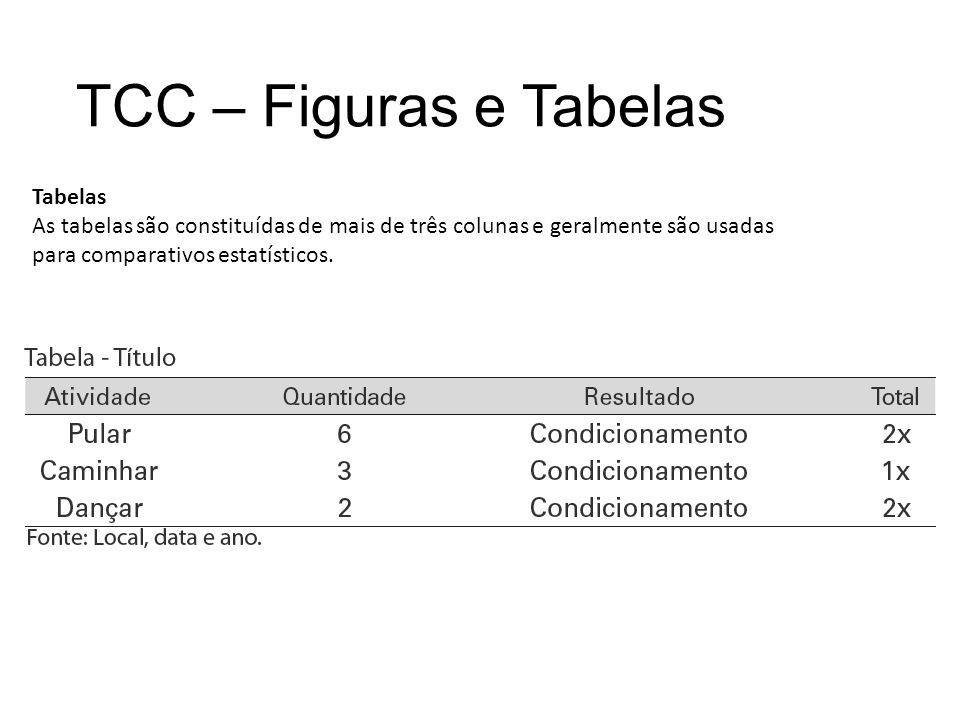 Fonte: local de onde a imagem foi extraída. Autoria.CONCLUSÕESAs conclusões devem basear-se exclusivamente nos resultados do trabalho e ser, ao mesmo tempo, o mais generalizável possível. Evitar a repetição dos resultados em listagem subsequente, buscando, sim, confrontar o que se obteve com os objetivos inicialmente estabelecidos.REFERÊNCIASEsta seção deve incluir apenas as fontes bibliográficas mencionadas no texto, aparecendo em ordem alfabética, do sobrenome do primeiro autor, aos demais autores, separados por ponto e vírgula. Os títulos dos periódicos não devem ser abreviados. A ordem dos itens em cada referência deve obedecer às normas vigentes da Associação Brasileira de Normas Técnicas – ABNT. 